Модуль 1. Организация кадровой службыТема 1. Формирование системы кадровой службыСтруктура и функции кадровой службы. Штатное расписание. Коллективный договор. Правила внутреннего трудового распорядка. Кадровая политика предприятия. Положение об отделах и службах.Тема 2: Должностные инструкцииРазработка должностных инструкций. Профессиональные стандарты.Тема 3: Функционирование системы кадровой службыКадровые расходы. Показатели работы кадровой службы. Хранение документов.Самостоятельная работа: Повторение пройденного материала. Работа с литературой.Текущий контроль: тестирование.Модуль 2. Кадровые документыТема 1: АктТема 2: СправкаТема 3: Докладная запискаТема 4: Объяснительная запискаТема 5: ПисьмоСамостоятельная работа: Повторение пройденного материала. Работа с литературой.Текущий контроль: тестирование.Модуль 3. Основы приема и увольнения работниковТема 1. Прием на работу работниковДискриминация при приеме на работу. Заемный труд. Специфика приема на государственную и муниципальную службу. Документы, составляемые при приеме на работу. Личная карточка работника. Лицевой счет работника. Трудовой договор. Трудовая книжка. Прием на работу иностранных граждан. Прием на работу по совместительству. Постановка работника на воинский учет. Выдача документов по приему на работу.Тема 2: Увольнение с работы работниковОсновании прекращения трудового договора. Документы, составляемые при увольнении. Компенсации и иные расчеты с работников при увольнении. Заполнение трудовой книжки при увольнении. Оформление личной карточки при увольнении. Документы. Выдаваемые работнику при увольнении. Самостоятельная работа: Повторение пройденного материала. Работа с литературой.Текущий контроль: тестированиеМодуль 4. Трудовой договорТема 1. Подготовка документов для заключения трудового договораДокументы, необходимые для принятия решения о заключении трудового договора. Обстоятельства, препятствующие заключению трудового договора. Подписание трудового договора.Тема 2. Подготовка документов для изменения трудового договораДополнение трудового договора недостающими сведениями или(и) условиями из числа обязательных. Изъятие из трудового договора излишествующих сведений, а также условий, ухудшающих положения работника. Замена имеющихся в трудовом договоре сведений, условий или реквизитов новыми сведениями, условиями и реквизитами. Особые случаи заключения соглашений к трудовому договору.Тема 3. Подготовка документов для прекращения трудового договораПрекращение трудового договору по соглашению между работников и работодателем. Прекращение трудового договора по разным причинам (истечение срока, по инициативе работника и т.п.).Самостоятельная работа: Повторение пройденного материала. Работа с литературой.Текущий контроль: тестированиеМодуль 5. Оформление и ведение трудовых книжекТема 1. Основы ведение трудовых книжекИзучение Трудового кодекса Российской федерации, Правил ведения и хранения трудовых книжек, Инструкции по заполнению трудовых книжек, Приказ Минфина России «О трудовых книжках». Общий порядок ведения трудовых книжек. Ответственность за несоблюдение порядка ведения трудовых книжек.Тема 2: Оформление трудовой книжки при принятии на работуОформление трудовой книжки работнику, принятому на работу впервые. Оформление трудовой книжки работнику, принятому на работу после окончания учебного заведения. Оформление трудовой книжки работнику, принятому на работу по совместительству. Оформление трудовой книжки работнику, принятому на работу к индивидуальному предпринимателю. Оформление трудовой книжки работнику, принятому на работу в связи с переводом с другой организации.Тема 3: Ведение трудовой книжки после приема на работуОформление трудовой книжки при переводе работника на другую должность. Оформление трудовой книжки при присвоении разряда или второй профессии. Оформление сведений о награждениях в трудовой книжке. Оформление вкладыша в трудовую книжку. Внесение исправительных данных в трудовую книжку. Внесение различных изменений в трудовую книжку (новое образование, новая фамилия, изменение наименования организации и т.д.).Тема 4: Оформление трудовой книжки при увольненииОформление записи об увольнении по собственному желанию в трудовой книжке. Оформление записи об увольнении в порядке перевода. Оформление записи об увольнении в связи с истечением срока трудового договора. Оформление записи об увольнении по собственному желанию в связи с необходимостью ухода за детьми до 14 лет. Оформление записи о прекращении трудового договора в связи со смертью работника. Оформление записи об увольнении работника по совместительству.Тема 5: Учет движения трудовых книжекКнига учета движения трудовых книжек и вкладышей в них. Ведение приходно-расходной книги по учету бланков трудовой книжки и вкладыша в нее Тема 6: Расчет страхового стажа по трудовой книжкеТема 7: Бухгалтерский и налоговый учет расходов на приобретение трудовых книжекСамостоятельная работа: Повторение пройденного материала. Работа с литературой.Текущий контроль: тестированиеМодуль 6. Учет прочих операций с персоналомТема 1. Учет рабочего времениТема 2. Оформление отпусковТема 3. Оформление командировокТема 4. Оформление поощрений.Тема 5. Оформление перевода на другую работуТема 6. Оформление больничных листовТема 7. Наложение дисциплинарного взысканияСамостоятельная работа: Повторение пройденного материала. Работа с литературой.Текущий контроль: тестированиеМодуль 7. Нормативно-правовая, информационно-справочная документация (самостоятельное изучение, актуальная информация предоставляется)Модуль 8. Типовые ошибки кадрового делопроизводстваТема 1. Ошибки при заключении, изменении и прекращении (расторжении) трудового договораТема 2. Ошибки при издании приказов (распоряжений) по кадрамТема 3. Ошибки при ведении трудовой книжкиСамостоятельная работа: Повторение пройденного материала. Работа с литературой.Текущий контроль: тестированиеМодуль 9. Итоговый контроль: тестированиеСтоимость обучения– 7500 руб.** предусмотрены скидки за: количество слушателей; наличие у слушателей сертификатов, свидетельств, удостоверений, дипломов по аналогичным программам.Для государственных (муниципальных) учреждений возможно обучение по гарантийному письму, без предоплаты.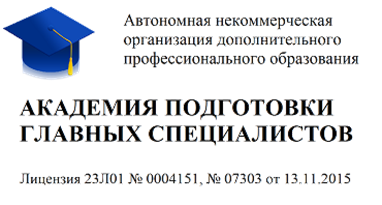 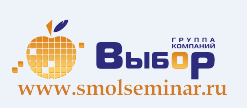 Дистанционные курсы повышения квалификации по программе дополнительного профессионального образования«Кадровое делопроизводство»120 академических часов Программа курсов предназначена для менеджеров или будущих менеджеров высшего, среднего и низшего звеньев, ответственных за ведение кадровых документов, секретарей, помощников менеджеров, иных специалистов по управлению персоналом и специалистов по организационному и документационному обеспечению управления организацией.После завершения обучения специалист получает удостоверение установленного образца.Мы находимся по адресу:г.Смоленск, ул. Коммунистическая, 6Учебный центр компании «Выбор»Регистрация на курсы:Тел.: (4812) 701-202; сот.60-67-27; Эл.почта: umc@icvibor.ruСайт: http://icvibor.ru/rent/